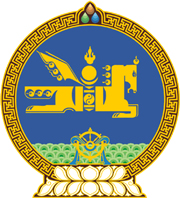 МОНГОЛ УЛСЫН ХУУЛЬ2021 оны 07 сарын 07 өдөр                                                                  Төрийн ордон, Улаанбаатар хот  ТҮГЭЭМЭЛ ТАРХАЦТАЙ АШИГТ  МАЛТМАЛЫН ТУХАЙ ХУУЛЬД  НЭМЭЛТ ОРУУЛАХ ТУХАЙ1 дүгээр зүйл.Түгээмэл тархацтай ашигт малтмалын тухай хуульд доор дурдсан агуулгатай дараах хэсэг нэмсүгэй:1/12 дугаар зүйлийн 12.3 дахь хэсэг:“12.3.Суурьшлын болон ногоон бүсээс 1 км дотор түгээмэл тархацтай ашигт малтмалын хайгуулын тусгай зөвшөөрөл олгохыг хориглоно.”2/17 дугаар зүйлийн 17.4 дэх хэсэг:“17.4.Суурьшлын болон ногоон бүсээс 1 км дотор түгээмэл тархацтай ашигт малтмалын ашиглалтын тусгай зөвшөөрөл олгохыг хориглоно.”2 дугаар зүйл.Энэ хуулийг Монгол Улсын нийслэл Улаанбаатар хотын эрх зүйн байдлын тухай хууль /Шинэчилсэн найруулга/ хүчин төгөлдөр болсон өдрөөс эхлэн дагаж мөрдөнө. 	МОНГОЛ УЛСЫН 	ИХ ХУРЛЫН ДАРГА 				Г.ЗАНДАНШАТАР